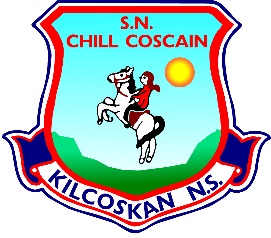 KILCOSKAN NATIONAL SCHOOL 2022 - 2023Kilcoskan National School, Kilcoskan, The Ward, Co Dublin Ph: 01 8351508www.kilcoskan.comJunior Infants Booklist - Bookhaven Code: u1ktjiClass books to be purchased by parents:English:		Sight and Sound Book - Junior Infants - Code: 9781907330148			Starlight Pre-Reading Skills Book ******** 			Jolly Phonics – Phonics Book 1 – Junior Infants – Code: 9781844141678			Starlight Skills Book – Junior Infants – Code: 9781780907987Handwriting:		Edco Handwriting A – Mrs Murphy Maths:		Cracking Maths and Pupil Book - Junior Infants – Code: 9780717154227SESE:			Small World – History, Geography & Science – Senior Infants                      				 (Junior Infants will use Senior Infant book this year) Irish:			Bua Na Cainte A – Junior Infants – Code: 9781845365868Please ensure all books and stationery are clearly labelled for the first day of school.  Please ensure ALL uniform items, tracksuits, coats, hats etc are clearly labelled.Please ensure all school bags, lunch boxes and beakers are clearly labelled.